NBC FORM NO. B - 01                      	            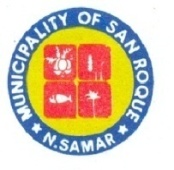 Republic of the PhilippinesMunicipality of San RoqueProvince of Northern SamarOFFICE OF THE BUILDING OFFICIALAPPLICATION FOR BUILDING PERMIT